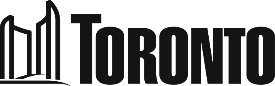                                                                  Application     Smart Cities Challenge Individual Submission FormHelp make Toronto a Smarter City
#smartcityTO 

The City of Toronto has the chance to receive $50 million in funding as part of the Government of Canada's Federal Smart Cities Challenge. The Challenge empowers all municipalities, regional and provincial governments and Indigenous communities across the country to address local issues and produce positive outcomes for residents through innovative smart city initiatives.

THINK BIG! We'd like to hear your ideas on how we can solve some of Toronto’s big challenges using data and technology. Submissions which comply with the instructions in the form will be considered by the City of Toronto as potential ideas to become the City’s official Smart Cities Challenge submission in April 2018. There are no restrictions on the quantity of ideas that you can submit. 

Let’s work together to solve our biggest challenges and help make Toronto a smarter city by submitting an innovative idea that uses data and technology to help address the challenge. 

Part A contains the Smart Cities Challenge Submission questions. These must be completed in full subject to the word count limitations. Please use extra blank paper to answer questions 3, 4 and 5. Please correspond each answer to each question and attach to the end of your submission. 
Part B is for identifying information about you. This information will be separated from the submission form during the review process, but will allow the City to contact you if we have questions or follow-up. Not all submissions will be contacted. 

Part C is for optional additional information you may choose to submit to enhance your submission. Please be brief, clear and include only materials directly related to your submission. Materials will not be returned. All materials and ideas submitted become the property of the City of Toronto. There are no restrictions on the quantity of submissions and each idea must be submitted individually. 

For more information about the City of Toronto’s participation in the Smart Cities Challenge and submission form, please visit the City's Smart Cities Challenge website - https://www.toronto.ca/community-people/get-involved/smart-cities-challenge.If you require a hard copy or an alternatively accessible format of this submission form, please contact smartcityto@toronto.ca.Definitions: 
What is a smart city?
A smart city uses data and technology tools to solve challenges and deliver services efficiently and effectively to residents. What is data?
Data is individual pieces of information, facts and statistics that are collected and combined for analysis, reference and decision-making.What is technology?
Technology can include machines, computers, electronics, networks, artificial intelligence, software and/or sensors. These pieces of technology can be connected to one another over the internet to exchange information and provide more efficient and effective solutions to various issues.  Part A: Smart Cities Challenge QuestionsQ1:  What issue(s) does your submission most directly impact? Only one issue is required, but you may rank up to three issues that may be impacted.  Please rank up to three issues, with (1) being Most Impact, (2) being Second-most Impact and (3) being Third-most ImpactOther issues? Please describe: Q2:  Challenge Statement: The City of Toronto is looking for new approaches to address our biggest challenges. Share your innovative idea that uses data and technology to help address the previously identified issue(s).A Challenge Statement is a compelling, measurable goal that frames every Smart Cities Challenge application by describing the meaningful outcome(s) to be achieved through data and connected technology.  Think big! In fifty (50) words or less what is your “Challenge Statement”? Examples of Challenge Statements

1.  Job GrowthGoal:  After years of decline, our community will transform a former industrial neighbourhood into one of the top locations for economic growth as a prototype for other similar communities.2.  Environment
Goal:  Our community will implement preventative measures to reduce flood damage risk by 40 percent and provide every resident of at-risk areas with access to these measures.Q3:  What outcomes should the City expect from the implementation of this idea? What measureable outcomes will result from the implementation of the idea? (Max 1500 words)Examples of Outcomes1.  Job Growth: within the first year after implementation, we will have connected 10,000 job seekers with job opportunities in the private and public sectors. Measurement will be provided through analysis and usage of the app2.  Environment: reduce flood damage risk by 40 and provide every resident of at-risk areas with access to these measures as well as, build higher public awareness regarding flood risks and preventative measuresQ4:  Expand on how your idea can be implemented. Include information on who should be involved, parties that should collaborate, what resources are needed, what technology and data will be required, what timeline do you think will be required? How can the idea be implemented (maximum 2000 words)Q5:  How will connected technologies and data support the idea?  Does this technology exist today? Is it in use in other cities, businesses, or communities? What data will be required? Is it available or can it be made available? How will technology and data support the idea? (maximum 1000 words)PART B:  Contact Information   All submissions must contain a single point of contact. This information will allow the City to contact you if we have questions or follow-up. Not everyone will be contacted.    Applicant InformationPART C – Additional Supporting Materials    In this section you have the option to provide additional supporting information for your submission. This may include, marketing materials, case studies, or other information to support the submission. Materials submitted will not be returned and will become property of the City of Toronto.Supporting materials should not exceed a page count of thirty (30) pages or multimedia that is longer than twenty (20) minutes.Please attach materials in PDF format if possible. All attachments will be virus checked. Any submission that contains a software virus will not be evaluated.Supporting materials should be emailed to smartcityto@toronto.ca with Subject Heading: SUPPORT MATERIALS | YOUR NAME (First, Last)City Manager's Office collects personal information on this form under the legal authority of the City of Toronto Act 2006, S.O. 2006, Chapter 11, Schedule A, s. 136 (c) and the City of Toronto Municipal Code, Chapter 169, Officials, City, Article I, par. 169-1(B) and 169 -2. The information will be used to administer the application process and for communication purposes. Questions about this collection can be directed to Chief Transformation Officer, 100 Queen Street West, Toronto, Ontario, M5H 2N2 or by telephone at 416-397-0533.(1)Most Important(2)Second-most Important(3)Third-most ImportantMobility --Enhancing travel throughout the city (by car, taxi, public transit, ride-share, cycling, walking)Affordable Housing -- Improving opportunities for affordable home ownership and rentalsSecurity -- Feeling and being safe in neighbourhoodsNewcomer Integration -- Helping people new to Toronto settle in, meet others, and gain employmentConnectivity -- Improving how residents connect to City servicesSocial Inclusion -- Making all groups of people within a society feel valued, heard and engagedJob Growth -- Addressing unemployment and increasing the number of quality jobs in TorontoEnvironment -- Addressing Toronto’s environmental challenges due to climate changeActive Lifestyles --Enabling residents’ ability to be physically active and participate in healthy lifestyles in and around the cityOther issues? -- (Please describe)Issue:                                               ______________________________________________Challenge Statement:                     ______________________________________________First NameFirst NameLast NameLast NameCheck this box if First Name and Last Name do not apply to you because you have either a registered Birth Certificate or Change of Name Certificate bearing a Single Name.  Provide your name below.Check this box if First Name and Last Name do not apply to you because you have either a registered Birth Certificate or Change of Name Certificate bearing a Single Name.  Provide your name below.Check this box if First Name and Last Name do not apply to you because you have either a registered Birth Certificate or Change of Name Certificate bearing a Single Name.  Provide your name below.Single NameSingle NameSingle NameSingle NameTelephone NumberTelephone NumberTelephone NumberEmailPersonal Web SitePersonal Web SitePersonal Web SiteSocial Media HandlesAdditional Contact InstructionsAdditional Contact InstructionsAdditional Contact InstructionsAdditional Contact InstructionsIf there are multiple people supporting this submission, list themIf there are multiple people supporting this submission, list themIf there are multiple people supporting this submission, list themIf there are multiple people supporting this submission, list them